ПРОЕКТ«УТВЕРЖДАЮ»Первый заместитель директора ГБУ РЦРОФедорова Т.В. ___________«__» _________ 2018 г.Демонстрационный вариант контрольных измерительных материаловдля проведения регионального экзамена 2018 годапо МАТЕМАТИКЕ в 7 классеподготовлен государственным бюджетным учреждением«Региональный центр развития образования Оренбургской области»Демонстрационный вариантконтрольных измерительных материалов для проведения регионального экзамена по МАТЕМАТИКЕв 7 классе общеобразовательных организацияхОренбургской области в 2017-2018 учебном годуПояснения к демонстрационному вариантуНазначение демонстрационного варианта заключается в том, чтобы дать возможность любому участнику экзамена по математике в 7 классе и широкой общественности составить представление о структуре и содержании будущих вариантов экзаменационной работы, о форме предъявления материала и уровне сложности заданий. Критерии оценивания экзаменационной работы позволят составить представление о требованиях к полноте и правильности ответов. Эти сведения дают возможность обучающимся выработать стратегию подготовки к сдаче регионального экзамена по математике.  Инструкция по выполнению работыНа выполнение экзаменационной работы отводится 90 минут. Работа состоит из двух частей. Первая часть содержит 9 заданий базового уровня сложности, вторая часть – 3 задания повышенного уровня сложности. Решения всех задач экзаменационной работы (первой и второй частей) и ответы к ним записываются на отдельных листах полностью. Формулировки заданий не переписываются, рисунки не перечерчиваются, кроме заданий по геометрии (№ 8, 9, 12). После решения задачи записывается ответ. При его записи учитывается следующее:в заданиях с выбором ответа указывается номер верного ответа;в заданиях с кратким ответом указывается число (целое число или десятичная дробь), получившееся в результате решения;в задании на соотнесение указывается последовательность цифр из таблицы ответов без использования букв, пробелов и других символов (неправильно: А-2, Б-1, В-3; правильно: 213).Все необходимые вычисления, преобразования производятся в работе. Черновики не проверяются и не учитываются при выставлении отметки.Правильный ответ в зависимости от сложности каждого задания оценивается одним или несколькими баллами. Баллы, полученные вами за все выполненные задания, суммируются. Постарайтесь выполнить как можно больше заданий и набрать как можно больше баллов.Желаем успеха!ЧАСТЬ 1Найдите значение выражения: а) -0,6-(-0,36)	б) 		в) Ответ: ____________На диаграмме представлены некоторые из крупнейших по площади территории стран мира.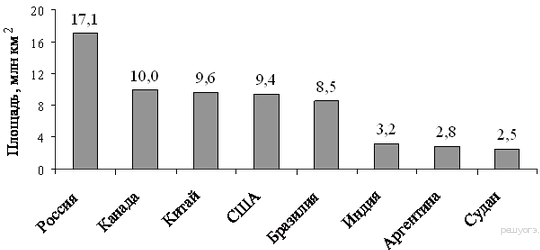 Во сколько примерно раз площадь Бразилии больше площади Аргентины? (Ответ округлите до целых.)Ответ: ____________Товар на распродаже уценили на 10%, при этом он стал стоить 900 р. Сколько стоил товар до распродажи?1) 90;		2) 990;		3) 1000;		4) 910.А) Упростите выражение  3(х – 2)2 – 3х2. Б) Найдите его значение при с = – 0,2. В ответ запишите полученное число.Ответ: 	А) ____________		Б) ____________Упростите  выражение: . 1) 1;		2) 25;		3) 5;		4) 20.Решите уравнение 6 – 4х = 4 – 6(х – 7). Ответ: ____________Установите соответствие между графиками функций и формулами, которые их задают.Графики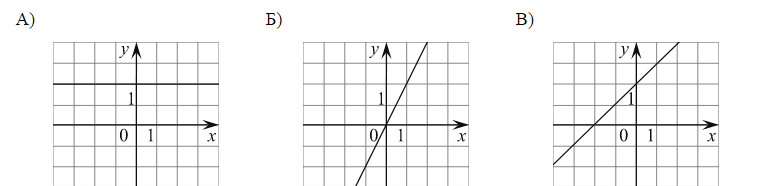 Запишите в ответ цифры, расположив их в порядке, соответствующем буквам.Функции1) у = 2х		2) у = – 2х		3) у = х + 2		4) у = 2Ответ: ______________На плоскости даны четыре прямые. Известно, что   Найдите  Ответ дайте в градусах. 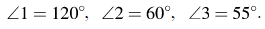 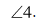 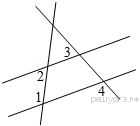 Ответ: ______________Ответ: ______________ЧАСТЬ 210а. Решите систему уравнений  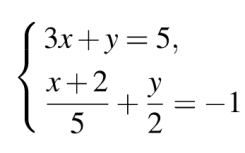  10б. Разложите на множители: х2у + 1 – х2 – у.Собственная скорость теплохода в 7 раз больше скорости течения реки. Найти скорость теплохода против течения реки, если, двигаясь по течению, он прошел 42 км за 1ч 15 мин.На медиане CM равнобедренного треугольника ABC с основанием AB взята точка О. Докажите, что треугольник AOB равнобедренный. Найдите ВО, если АВ = 8 см, а угол ВОМ равен 30о.Ключи и критерии оценки заданий демонстрационного вариантаЗадание №1 оценивается 0,5 балла, если верно выполнено одно задание из пунктов а), б), в); 1 баллом, если из них верно выполнены два задания; 1,5 балла, если выполнены верно все три предложенных задания.Задание №4 оценивается 0,5 балла, если выполнено разложение многочлена или найдено его значение, 1 балл – если выполнены оба условия.ЧАСТЬ 2 Задание №10. 10а. Решите систему уравнений  Решение Подставим у = 5 – 3х во второе уравнение системы, получим уравнение относительно х:   Отсюда х = 3. Подставим х = 3 в уравнение у = 5 – 3х, получим у = –4.Ответ: (3; –4)Комментарий. Обучающийся вправе решать систему, как способом подстановки, так и сложения. Наличие правильного ответа при отсутствии решения оценивается в 
0 баллов.   10б. Разложите на множители: х2у + 1 – х2 – у.РешениеИмеем: х2у + 1 – х2 – у = х2(у – 1) – (у – 1) = (у – 1)(х2 – 1) = (у – 1)(х – 1)(х + 1).Ответ: (у – 1)(х – 1)(х + 1)Комментарий: обучающемуся выставляется 1 балл, если получен верно ответ: (у –1)(х2 – 1)Задание №11. Собственная скорость теплохода в 7 раз больше скорости течения реки. Найти скорость теплохода против течения реки, если, двигаясь по течению, он прошел 42 км за 1ч 15 мин.Решение: 1ч 15 мин = 1,25 ч42:1,25=33,6 (км/ч) скорость теплохода по течению.Пусть х км/ч скорость течения реки, 7х км/ч – собственная скорость теплохода.7х + х = 33,68х = 33,6х = 4,2Значит скорость течения реки 4,2 км/ч, а скорость против течения 7х-х=6х=6∙4,2=25,2 км/чОтвет: 25,2 км/чЗадание №12. На медиане  CM равнобедренного треугольника ABC с основанием AB взята точка О. Докажите, что треугольник AOB равнобедренный. Найдите ВО, если АВ=8 см, а угол ВОМ равен  30оВозможное решение: Т.к. в равнобедренном треугольнике медиана, проведенная к основанию, является высотой, то треугольники АОМ и ВОМ прямоугольные. Они равны по двум катетам, следовательно, АО=ОВ и треугольник АОВ равнобедренный.В прямоугольном треугольнике против угла 30о лежит катет, равный половине гипотенузы, значит МВ=1/2 ОВ, МВ=4 см,  ОВ=8см.Ответ: 8 см.1. 2. 3. 4. 5. 6. 7. АБВ8. Укажите номер верного утверждения.1) Если два угла одного треугольника равны двум углам другого треугольника, то такие треугольники равны.2) Вертикальные углы равны.3) Любая биссектриса равнобедренного треугольника является его медианой.10. 11. 12. № заданияОтветы Тип заданияБаллы1а)-0,24б) 0,82в) 6,75КО0,50,50,523КО133ВО14-12х+1214,4КО0,50,553ВО1620КО17413С1,58125КО192ВО110а) (3; -4)РО210б) (х-1)(х+1)(у-1)РО21125,2 км/чРО2128 смРО2БаллыКритерии оценки выполнения задания2Ход решения верный, получен верный ответ.1Ход решения верный, но не выполнено разложение на множители по формуле разность квадратов.0Другие случаи, не соответствующие указанным критериям.БаллыКритерии оценки выполнения задания2Ход решения верный. Составлено и верно решено уравнение.1Ход решения верный, решение завершено, но имеется одна непринципиальная ошибка, не влияющая на правильность хода решения. В результате этой ошибки возможен неверный ответ.0Другие случаи, не соответствующие указанным критериям.БаллыКритерии оценки выполнения задания2Геометрическая задача оформлена в соответствии с требованиями, предъявляемыми к ним. Ход доказательства верный. Присутствуют все шаги с обоснованием.1Геометрическая задача оформлена в соответствии с требованиями, предъявляемыми к ним. Ход доказательства верный, но имеются незначительные недостатки в обосновании шагов. 0Другие случаи, не соответствующие указанным критериям.